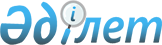 Қазақстан Республикасының жер заңнамасына сәйкес Бұланды ауданының шекараларындағы пайдаланылмайтын ауыл шаруашылығы мақсатындағы жерлерге жер салығының базалық мөлшерлемелерін арттыру туралы
					
			Күшін жойған
			
			
		
					Ақмола облысы Бұланды аудандық мәслихатының 2018 жылғы 14 мамырдағы № 6С-23/4 шешімі. Ақмола облысының Әділет департаментінде 2018 жылғы 29 мамырда № 6628 болып тіркелді. Күші жойылды - Ақмола облысы Бұланды аудандық мәслихатының 2022 жылғы 26 қаңтардағы № 7С-15/2 шешімімен.
      Ескерту. Күші жойылды - Ақмола облысы Бұланды аудандық мәслихатының 26.01.2022 № 7С-15/2 (01.01.2022 бастап қолданысқа енгізіледі) шешімімен.
      Қазақстан Республикасының 2017 жылғы 25 желтоқсандағы "Салық және бюджетке төленетін басқа да міндетті төлемдер туралы (Салық кодексі)" Кодексінің 509 бабының 5-тармағына сәйкес, Бұланды аудандық мәслихаты ШЕШІМ ҚАБЫЛДАДЫ:
      1. Қазақстан Республикасының жер заңнамасына сәйкес Бұланды ауданының шекараларындағы пайдаланылмайтын ауыл шаруашылығы мақсатындағы жерлерге жер салығының базалық мөлшерлемелері он есеге арттырылсын.
      2. Осы шешім Ақмола облысының Әділет департаментінде мемлекеттік тіркелген күнінен бастап күшіне енеді және ресми жарияланған күнінен бастап қолданысқа енгізіледі.
      "КЕЛІСІЛДІ"
      14 мамыр 2018 жыл
      "КЕЛІСІЛДІ"
      14 мамыр 2018 жыл
					© 2012. Қазақстан Республикасы Әділет министрлігінің «Қазақстан Республикасының Заңнама және құқықтық ақпарат институты» ШЖҚ РМК
				
      Кезекті 23 – сессияныңтөрағасы

Б.Қажақанов

      Аудандық мәслихаттыңхатшысы

Ш.Құсайынов

      Бұланды ауданыныңәкімі

Ж.Нұркенов

      "Қазақстан Республикасы Қаржыминистрлігінің Мемлекеттік кірістеркомитеті Ақмола облысы бойыншаМемлекеттік кірістер департаментініңБұланды ауданы бойыншаМемлекеттік кірістер басқармасы"республиқалық мемлекеттікмекемесінің басшысы

А.Есполов
